Crypto Optimal Analysis for LONGSCurrent time 2018-10-20 21:51:20.969004Buy Signals forBUY Signals (in order) for 3    NANOBTC
Name: Pair, dtype: objectGroup Volume Mean 231,475.4Group Volatility Mean 0.07031961272712169NANOBTCStandard Deviation 0.07031961272712169Volume 231,475.4Fibonacci (Price <= Golden Range) True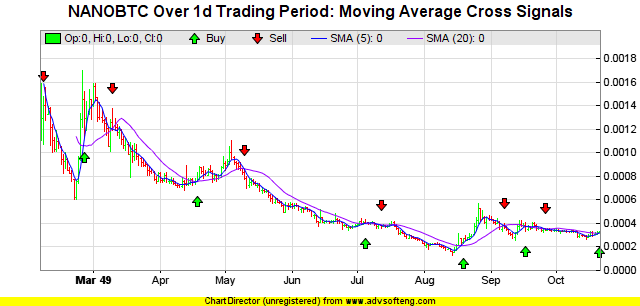 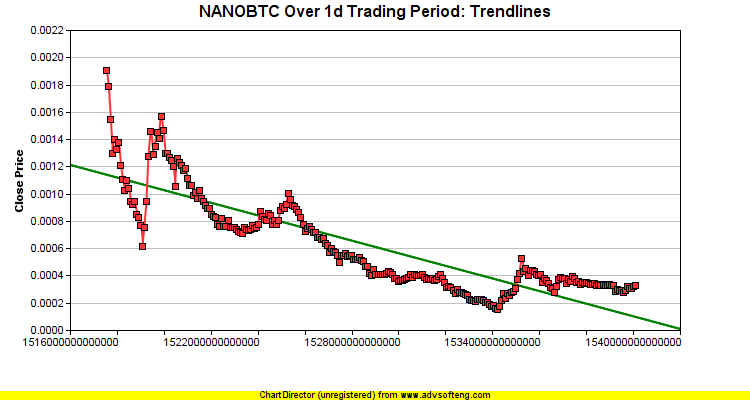 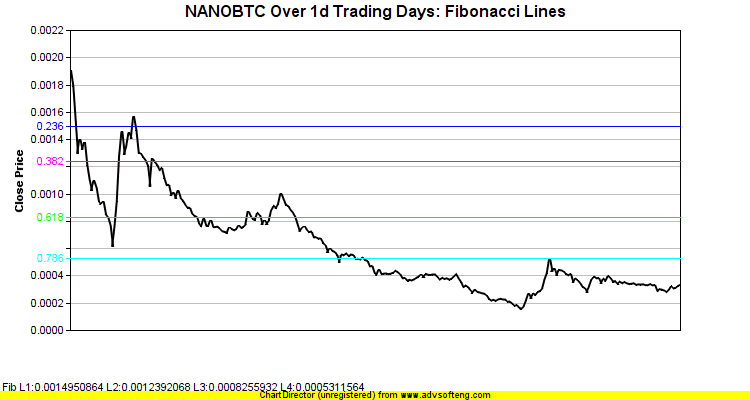 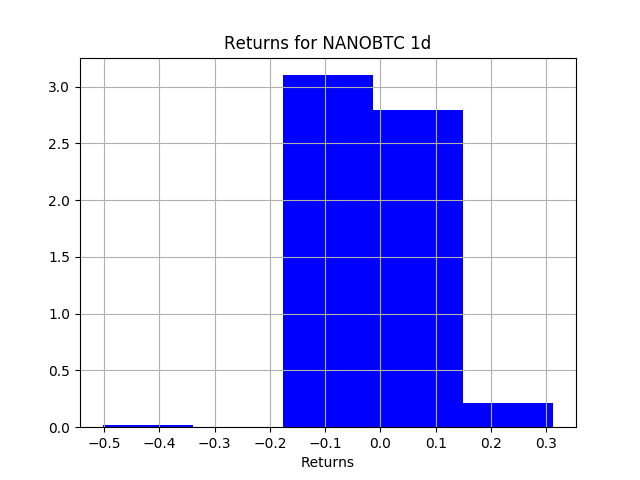 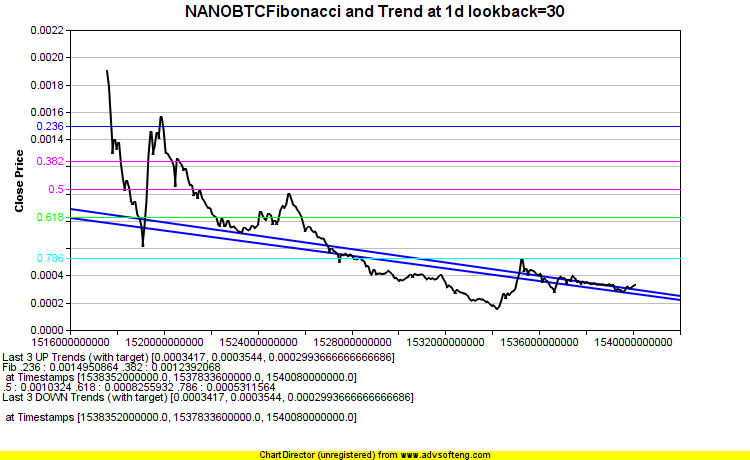 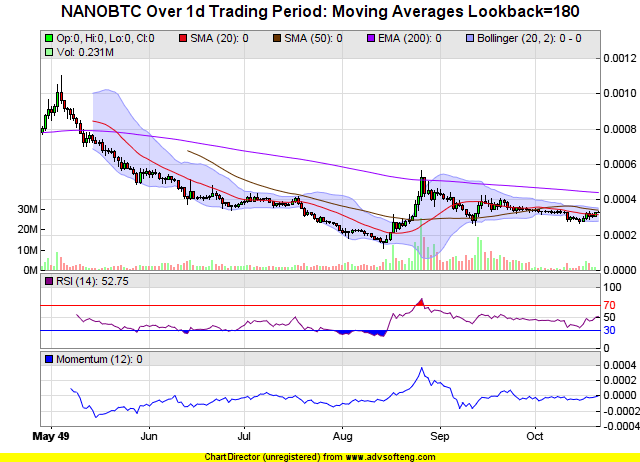 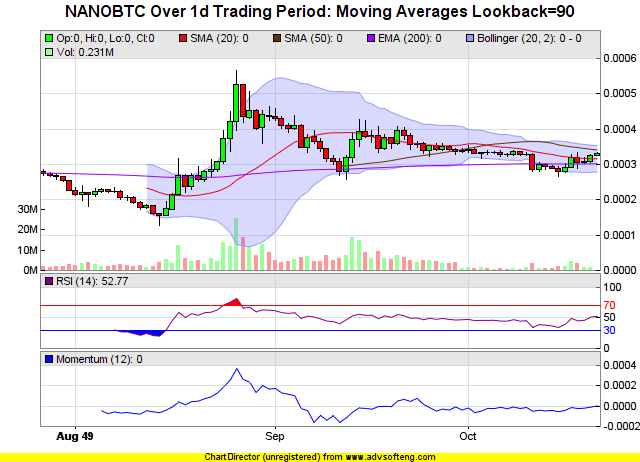 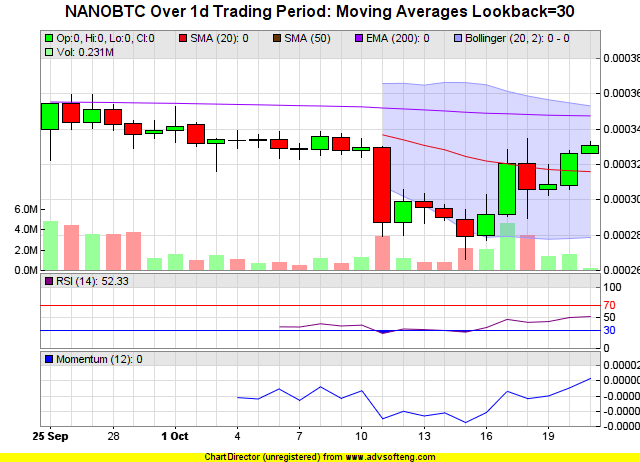 